Астрономия                                                                                             к ПООП по профессии«Тракторист – машинист сельскохозяйственного производства»
 РАБОЧАЯ ПРОГРАММА УЧЕБНОЙ ДИСЦИПЛИНЫОДб.11 «Астрономия»2021 г.Министерство образования Саратовской областиГОСУДАРСТВЕННОЕ АВТОНОМНОЕ ПРОФЕССИОНАЛЬНОЕ ОБРАЗОВАТЕЛЬНОЕ УЧРЕЖДЕНИЕ «ПЕРЕЛЮБСКИЙ АГРАРНЫЙ ТЕХНИКУМ»РАБОЧАЯ ПРОГРАММА УЧЕБНОЙ ДИСЦИПЛИНЫ ОДб 11    «АСТРОНОМИЯ»программа подготовки квалифицированных рабочих для профессий технического профиля на базе основного общего образования с получением среднего образования.с. Перелюб2021 год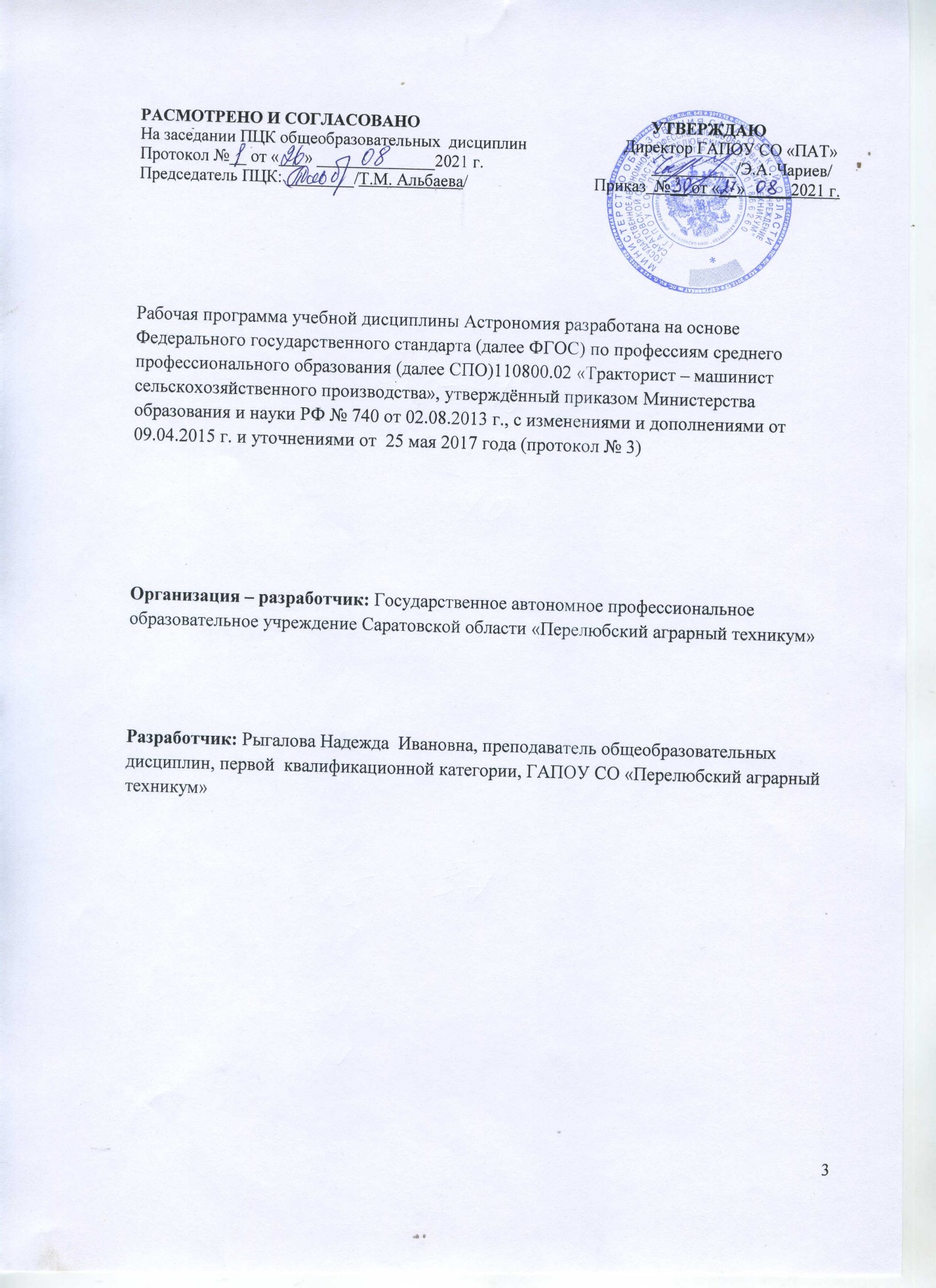 СОДЕРЖАНИЕОБЩАЯ ХАРАКТЕРИСТИКА  РАБОЧЕЙ ПРОГРАММЫ УЧЕБНОЙ ДИСЦИПЛИНЫ  «ОДб.11  «Астрономия»1.1. Место дисциплины в структуре основной образовательной программы: 	Учебная дисциплина «__«ОДб.11  «Астрономия»   является обязательной частью _ для профессий технического профиля  основной образовательной программы в соответствии с ФГОС по профессии «Тракторист – машинист сельскохозяйственного производства». Особое значение дисциплина имеет при формировании и развитии ОК __ОК 1; ОК 2; ОК 3; ОК 4; ОК 5; ОК 6; ОК 7; ОК 9._.1.2. Цель и планируемые результаты освоения дисциплины:   В рамках программы учебной дисциплины обучающимися осваиваются умения и знания2. СТРУКТУРА И СОДЕРЖАНИЕ УЧЕБНОЙ ДИСЦИПЛИНЫ2.1. Объем учебной дисциплины и виды учебной работы2.2. Тематический план и содержание учебной дисциплины 3. УСЛОВИЯ РЕАЛИЗАЦИИ ПРОГРАММЫ УЧЕБНОЙ ДИСЦИПЛИНЫ3.1. Для реализации программы учебной дисциплины предусмотрено следующее специальное помещение:Кабинет«Физики и математики»,Помещение кабинета удовлетворяет требованиям Санитарных правил и норм (СанПиН2.4.2№178В кабинете имеется в наличии мультимедийное оборудование, посредством которого участники образовательного процесса могут просматривать визуальную информацию по астрономии, создавать презентации, видеоматериалы.В состав учебно-методического и материально-техническогообеспечения программы учебной дисциплины «Астрономия» входят:многофункциональный комплекс преподавателя;наглядные пособия(комплектыучебныхтаблиц, плакатов, портретов выдающихся ученых-астрономов, модели и др.);средства информационно-коммуникационных технологий;комплект технической документации: в том числе паспорта на средства обучения, инструкции по их использованию и технике безопасности;библиотечный фонд.3.2. Информационное обеспечение реализации программыВ библиотечном фонде имеются учебники, учебно –методическиекомплекты(УМК),обеспечивающиеосвоениеучебнойдисциплины«Астрономия»,рекомендованные и допущенныедляиспользованиявпрофессиональныхобразовательныхорганизациях,реализующихобразовательнуюпрограммусреднего общего образованиявпределахосвоенияОПОПСПОнабазеосновногообщегообразования.Библиотечныйфонддополненэнциклопедиями,справочникамии,научно-популярной литературой поразнымвопросамизученияастрономии,втомчислевидеоматериалами,рассказывающимиодостиженияхсовременнойастрономическойнауки.3.2. Информационное обеспечение реализации программыДля реализации программы библиотечный фонд ГАПОУ СО «ПАТ»  имеет печатные и электронные образовательные и информационные ресурсы, рекомендованные ФУМО, для использования в образовательном процессе. 3.2.1. Обязательные печатные издания1.  «Астрономия» под редакцией Т.С. Фещенко (Рекомендовано Федеральным государственным бюджетным учреждениям»Федеральный институт развития образования» (ФГБУ «ФИРО») в качестве учебника для использования в учебном процессе  образовательных организаций , реализующих программы  СПО на базе основного общего образования с получением среднего общего образования)Москва. Издательский центр «Академия» 2019 год3.2.2. Электронные издания Интернет-ресурсыАстрономическоеобщество.[Электронныйресурс]—Режимдоступа:http://www.sai.msu.su/EAASГомулинаН.Н.Открытаяастрономия/подред.В.Г.Сурдина.[Электронныйре-сурс]—Режимдоступа:http://www.college.ru/astronomy/course/content/index.htmГосударственныйастрономическийинститутим.П.К.ШтернбергаМГУ.[Элек-тронныйресурс]—Режимдоступа:http://www.sai.msu.ruИнститутземногомагнетизма,ионосферыираспространениярадиоволним.Н.В.ПушковаРАН.[Электронныйресурс] —Режимдоступа: http://www.izmiran.ruКомпетентностныйподходвобученииастрономиипоУМКВ.М.Чаругина.[Элек-тронныйресурс]—Режимдоступа:https://www.youtube.com/watch?v=TKNGOhR3w1s&feature=youtu.beКорпорацияРоссийскийучебник.Астрономиядляучителейфизики.Серияве-бинаров.Часть1.Преподаваниеастрономиикакотдельногопредмета.[Электронныйре-сурс]—Режимдоступа:https://www.youtube.com/watch?v=YmE4YLArZb0Часть2.РольастрономиивдостиженииучащимисяпланируемыхрезультатовосвоенияосновнойобразовательнойпрограммыСОО.[Электронныйресурс]—Режимдоступа:https://www.youtube.com/watch?v=gClRXQ-qjaIЧасть3.МетодическиеособенностиреализациикурсаастрономиивурочнойивнеурочнойдеятельностивусловияхвведенияФГОССОО.[Электронныйресурс]—Режимдоступа:https://www.youtube.com/watch?v=Eaw979Ow_c0Новостикосмоса, астрономии икосмонавтики.[Электронный ресурс] —Режимдоступа:  http://www.astronews.ru/Общероссийскийастрономическийпортал.АстрономияРФ.[Электронныйре-сурс]—Режимдоступа:http://xn--80aqldeblhj0l.xn--p1ai/Российскаяастрономическаясеть.[Электронныйресурс]—Режимдоступа:http://www.astronet.ruУниверсальнаянаучно-популярнаяонлайн-энциклопедия«ЭнциклопедияКругос-вет».[Электронныйресурс]—Режимдоступа:http://www.krugosvet.ruЭнциклопедия«Космонавтика».[Электронныйресурс]—Режимдоступа:http://www.cosmoworld.ru/spaceencyclopediahttp://www.astro.websib.ru/http://www.myastronomy.ruhttp://class-fizika.narod.ruhttps://sites.google.com/site/astronomlevitan/plakatyhttp://earth-and-universe.narod.ru/index.htmlhttp://catalog.prosv.ru/item/28633http://www.planetarium-moscow.ru/https://sites.google.com/site/auastro2/levitanhttp://www.gomulina.orc.ru/http://www.myastronomy.ru4. КОНТРОЛЬ И ОЦЕНКА РЕЗУЛЬТАТОВ ОСВОЕНИЯ 
УЧЕБНОЙ ДИСЦИПЛИНЫ1.ОБЩАЯ  ХАРАКТЕРИСТИКА  РАБОЧЕЙ             ПРОГРАММЫ УЧЕБНОЙ ДИСЦИПЛИНЫ                              с. 5 - 72.СТРУКТУРА И СОДЕРЖАНИЕ УЧЕБНОЙ ДИСЦИПЛИНЫс. 7- 113.УСЛОВИЯ РЕАЛИЗАЦИИ УЧЕБНОЙ ДИСЦИПЛИНЫс. 11 - 124.КОНТРОЛЬ И ОЦЕНКА РЕЗУЛЬТАТОВ ОСВОЕНИЯ УЧЕБНОЙ ДИСЦИПЛИНЫс. 13 - 15Код ПК, ОК, ЛРУменияЗнанияОК.1;Распознавать задачу в профессиональном контексте: анализировать задачу и выделять её составные части; определять этапы решения задачи; выявлять и эффективно искать информацию, необходимую для решения задачи, составить план действия; определить необходимые ресурсы.Основные источники информации и ресурсы для решения задач и проблем в профессиональном контексте.ОК.2;Определять задачи поиска информации; определять необходимые источники информации; планировать процесс поиска; структурировать получаемую информацию; выделять наиболее значимое в перечне информации; оценивать практическую значимость результатов поиска; оформлять результаты поисков.Номенклатура информационных источников, применяемых в профессиональной деятельности; приемы структурирования информации; формат оформления результатов поиска информацииОК.3;Выстраивать траектории профессионального и личностного развитияСовременная научная и профессиональная терминология; возможные траектории профессионального развития и самообразованияОК.4; Организовывать работу коллектива и команды; взаимодействовать с коллегамиОсновы проектной деятельностиОК.5; Излагать свои мысли на государственном языке; оформлять документы (тетради, рефераты, сообщения)Особенности социального и культурного контекста; правила оформления документовОК.6; Описывать значимость своей профессииПравила поведения в ходе выполнения профессиональной деятельностиОК.7;Соблюдать нормы экологической безопасности; определять направления ресурсосбережения.Правила экологической безопасности при ведении профессиональной деятельности; основные ресурсы, пути обеспечения ресурсосбережения.ОК.9.Применять средства информационных технологий для решения профессиональных задач; использовать современное программное обеспечениеСовременные средства и устройства информатизации; порядок их применения и программное обеспечение в профессиональной деятельности.Личностные результаты реализации программы воспитания (дескрипторы)Код личностных результатов реализации программы воспитания Портрет выпускника СПООсознающий себя гражданином и защитником великой страны.ЛР 1Готовый использовать свой личный и профессиональный потенциал для защиты национальных интересов России.ЛР 2Демонстрирующий приверженность к родной культуре, исторической памяти на основе любви к Родине, родному народу, малой родине, принятию традиционных ценностей   многонационального народа России.ЛР 3Занимающий активную гражданскую позицию избирателя, волонтера, общественного деятеля.ЛР 5Принимающий цели и задачи научно-технологического, экономического, информационного развития России, готовый работать на их достижение.ЛР 6Способный в цифровой среде использовать различные цифровые средства, позволяющие во взаимодействии с другими людьмидостигать поставленных целей; стремящийся к формированию в сетевой среде личностно и профессионального конструктивного «цифрового следа».ЛР 13Способный ставить перед собой цели под возникающие жизненные задачи, подбирать способы решения и средства развития, в том числе с использованием цифровых средств; содействующий поддержанию престижа своей профессии и образовательной организации.ЛР 14Способный генерировать новые идеи для решения задач цифровой экономики, перестраивать сложившиеся способы решения задач, выдвигать альтернативные варианты действий с целью выработки новых оптимальных алгоритмов; позиционирующий себя в сети как результативный и привлекательный участник трудовых отношений.ЛР 15Способный искать нужные источники информации и данные, воспринимать, анализировать, запоминать и передавать информацию с использованием цифровых средств; предупреждающий собственное и чужое деструктивное поведение в сетевом пространстве.ЛР 16Осознающий значимость системного познания мира, критического осмысления накопленного опыта.ЛР 18Развивающий творческие способности, способный креативно мыслить.ЛР 19Способный в цифровой среде проводить оценку информации, ее достоверность, строить логические умозаключения на основании поступающей информации.ЛР 20Готовый к профессиональной конкуренции и конструктивной реакции на критику.ЛР 21Сопричастный к сохранению, преумножению и трансляции культурных традиций и ценностей многонационального российского государства.ЛР 27Вступающий в конструктивное профессионально значимое взаимодействие с представителями разных субкультур.ЛР 28Соблюдающий и пропагандирующий правила здорового и безопасного образа жизни, спорта; предупреждающий либо преодолевающий зависимости от алкоголя, табака, психоактивных веществ, азартных игр и т.д.ЛР 29Заботящийся о защите окружающей среды, собственной и чужой безопасности, в том числе цифровой.ЛР 30Гармонично, разносторонне развитый, активно выражающий отношение к преобразованию общественных пространств, промышленной и технологической эстетике предприятия, корпоративному дизайну, товарным знакам.ЛР 31Экономически активный, предприимчивый, готовый к самозанятости.ЛР 35Вид учебной работыОбъем в часахОбъем образовательной программы учебной дисциплины36в т.ч. в форме практической подготовки2в т. ч.:теоретическое обучение33практические занятия2Самостоятельная работа 0Промежуточная аттестация (зачёт)1Наименование разделов и темСодержание учебного материала и формы организации деятельности обучающихсяОбъем в часахКоды компетенций и личностных результатов, формированию которых способствует элемент программыВведение1ОК 1-7;9;ЛР 6; ЛР 8; ЛР 12; ЛР 14Тема 1:История развития астрономииАстрономия в древности1ОК 1-7;9; ЛР 16; ЛР 18; ЛР 20; ЛР 26; ЛР 27; ЛР 28Звёздное небо. Звёзды и созвездия. Созвездия в разные времена года. Астеризм.1ОК 1-7;9; ЛР 16; ЛР 18; ЛР 20; ЛР 30; ЛР 31; Небесные координаты звездной карты. Видимое движение звезд на различных географических широтах1ОК 1-7;9;ЛР 16; ЛР 18; ЛР 20; ЛР 30; ЛР 31;Практическое занятие: Подвижная карта звёздного неба2ОК 1-7;9;  ЛР 15; Летоисчисление и его точность. Календарь. Типы календарей: лунно – солнечный календарь, юлианский и григорианский солнечные календари старого  стиля. Календари в России. Всемирный календарь.1ОК 1-7;9;ЛР 15; ЛР 16; ЛР 18; ЛР 19; ЛР 20; ЛР 21; Оптическая астрономия. История развития астрономических наблюдений. Астролябия. Телескопы. Оптические телескопы: Рефрактор. Рефлектор. Зеркально –линзовый телескоп. Применение телескопов.1ОК 1-7;9;ЛР 15; ЛР 16; ЛР 18; ЛР 19; ЛР 20; ЛР 21;Этапы исследования Солнечной системы. Исследование планет и спутников с помощью космических аппаратов.Современные наземные и космические  телескопы1ОК 1-7;9;ЛР 1; ЛР 2; ЛР 6; ЛР 13; ЛР 14; ЛР 15; ЛР 16; ЛР 18; ЛР 19Тема 2:Солнечная система14Солнечная система и её происхождение. Основные закономерности движения планет Солнечной системы1ОК 1-7;9;ЛР 1; ЛР 2; ЛР 6; ЛР 13; ЛР 14; ЛР 15; ЛР 16; ЛР 18; ЛР 19Видимое движение планет. Конфигурация планет.1ОК 1-7;9;ЛР 13; ЛР 14; ЛР 16; ЛР 18Сидерические и синодические периоды обращения планет.1ОК 1-7;9;ЛР 13; ЛР 14; ЛР 16; ЛР 18Система Земля –Луна. Место Земли в Солнечной системе. Луна. Фазы Луны. Солнечные и лунные затмения. Приливы и отливы1ОК 1-7;9;ЛР 14; ЛР 15; ЛР 16; ЛР 18.Поверхность Луны. Лунные породы.1ОК 1-7;9;ЛР 14; ЛР 15; ЛР 16; ЛР 18.; ЛР 19; ЛР 20Планеты земной группы. Общая характеристика планет земной группы.1ОК 1-7;9;ЛР 14; ЛР 15; ЛР 16; ЛР 18.; ЛР 19; ЛР 20Меркурий. Венера. Марс.1ОК 1-7;9;ЛР 14; ЛР 15; ЛР 16; ЛР 18.; ЛР 19; ЛР 20Планеты –гиганты. Общая характеристика планет гигантов.1ОК 1-7;9;ЛР 14; ЛР 15; ЛР 16; ЛР 18.; ЛР 19; ЛР 20Планеты –гиганты: Юпитер. Сатурн. Уран. Нептун1ОК 1-7;9;ЛР 14; ЛР 15; ЛР 16; ЛР 18.; ЛР 19; ЛР 20Карликовые планеты Солнечной системы. Классификация объектов Солнечной системы Международного астрономического союза.1ОК 1-7;9;ЛР 16; ЛР 18; ЛР 19; ЛР 20Малые тела Солнечной системы: Астероиды. Кометы. Метеоры и метеориты.1ОК 1-7;9;ЛР 16; ЛР 18; ЛР 19; ЛР 20Солнце. Солнечная атмосфера. Солнечная корона. Протуберанцы. Солнечный ветер.1ОК 1-7;9;ЛР 16; ЛР 18; ЛР 19; ЛР 20Солнце и жизнь на Земле. Земля и солнечный ветер. Магнитное поле Земли.1ОК 1-7;9;ЛР 3; ЛР 5; ЛР 14; ДР 20; ЛР 30; ЛР 31; ЛР 35Искусственные тела Солнечной системы. Космические скорости.1ОК 1-7;9;ЛР 3; ЛР 5; ЛР 14; ДР 20; ЛР 30; ЛР 31;Тема 3:Строение и эволюция Вселенной13Расстояние до тел Солнечной системы, между телами Солнечной системы. Парсек. Световой год. Видимые и абсолютные звёздные величины.1ОК 1-7;9;ЛР 3; ЛР 5; ЛР 14; ДР 20; ЛР 30; ЛР 31;Физическая природа звёзд. Цвет, температура, химический состав и спектральные классы звёзд.1ОК 1-7;9;ЛР 13; ЛР 14; ЛР 16; ЛР 18; ЛР 29Радиус, масса и средняя плотность звёзд. Диаграмма «спектр – светимость» (Диаграмма Герцшпрунга – Рассела)1ОК 1-7;9;ЛР 13; ЛР 14; ЛР 16; ЛР 18; ЛР 29Виды звёзд: жёлтые карлики, красные гиганты, белые карлики, красные карлики, чёрные карлики. Сверхновые звёзды. Нейтронные звёзды. Чёрные дыры.1ОК 1-7;9;ЛР 13; ЛР 14; ЛР 16; ЛР 18; ЛР 29Звёздные системы. Двойные и кратные звёздные системы. Ионные звёзды. Цефеиды.1ОК 1-7;9;ЛР 13; ЛР 14; ЛР 16; ЛР 18; ЛР 29Наша Галактика – Млечный путь. Звёздные скопления: рассеянные, шаровые. Строение Галактики. Вращение Галактики.1ОК 1-7;9;ЛР 13; ЛР 14; ЛР 16; ЛР 18; ЛР 29Другие Галактики. Типы Галактик: эллиптические, спиральные, линзообразные, неправильные галактики. Активные ядра галактик. Взаимодействие галактик.1ОК 1-7;9;ЛР 13; ЛР 14; ЛР 16; ЛР 18; ЛР 29Метагалактика и её строение. Скопления и сверхскопления галактик. Ячеисто- сотовая структура Вселенной.1ОК 1-7;9;ЛР 13; ЛР 14; ЛР 16; ЛР 18; ЛР 29Сдвиг спектральных линий далёких галактик. Расстояние до Галактик и их скорости. Закон Хаббла. Постоянная Хаббла. Метагалактика и её расширение. Ускоренное расширение Вселенной. Будущее Вселенной.1ОК 1-7;9;ЛР 13; ЛР 14; ЛР 16; ЛР 18; ЛР 29Эволюция галактик и звёзд. Рождение звёзд. Эволюция протозвёзд. Межзвёздные газопылевые облака. Молекулярные облака. Эволюция звёзд. Нейтронные звёзды. Чёрные дыры1ОК 1-7;9;ЛР 13; ЛР 14; ЛР 16; ЛР 18; ЛР 29Жизнь и разум во Вселенной. Антропный принцип. Гипотезы происхождения жизни на Земле. Внеземные цивилизации. Направления поисков внеземных цивилизаций.1ОК 1-7;9;ЛР 13; ЛР 14; ЛР 16; ЛР 18; ЛР 29; ЛР 27; ЛР 28; ЛР 30; ЛР 35Перспективы развития астрономии и космонавтики. Фундаментальные проблемы, решаемые астрономией. Астероидная опасность. Экзопланеты и суперземли. Новые космические двигатели. Планируемые миссии НАСА.1ОК 1-7;9;ЛР 13; ЛР 14; ЛР 16; ЛР 18; ЛР 29; ЛР 27; ЛР 28; ЛР 30; ЛР 35Зачёт13Результаты обученияКритерии оценкиМетоды оценкиПеречень знаний, осваиваемых в рамках дисциплиныКурс астрономии призван способствовать формированию современной научной картины мира, раскрывая развитие представлений о строении Вселенной как одной из важнейших сторон длительного и сложного пути познания человечеством окружающей природы и своего места в ней, способствует формированию научного мировоззрения.систематизация обширных сведений о природе небесных тел, объяснение существующих закономерностей и раскрытие физической сущности наблюдаемых во Вселенной явленийизучения небесных тел, проводимых практически по всему спектру электромагнитных волн не только с поверхности Земли, но и с космических аппаратов. Вселенная предоставляет возможность изучения таких состояний вещества и полей таких характеристик, которые пока недостижимы в земных лабораториях.формируется представление об эволюции неорганической природы как главном достижении современной астрономии1.использование приобретенных знаний и умений для решения практических задач повседневной жизни;2. формирование научного мировоззрения;Основные виды проверки знаний: входной контроль, текущая и итоговая проверка знаний. Текущая проверка проводится систематически из урока в урок, а итоговая - по завершении темыПеречень умений, осваиваемых в рамках дисциплиныовладение умениями объяснять видимое положение и движение небесных тел принципами определения местоположения и времени по астрономическим объектам, навыками практического использования компьютерных приложений для определения вида звездного неба в конкретном пункте для заданного времени; развитие познавательных интересов, интеллектуальных и творческих способностей в процессе приобретения знаний по астрономии с использованием различных источников информации и современных информационных технологий;умение использовать естественнонаучные и особенно физико-математические знания для объективного анализа устройства окружающего мира на примере достижений современной астрофизики, астрономии и космонавтикиМатериал, изучаемый в начале курса в теме «Основы практической астрономии», необходим для объяснения наблюдаемых невооруженным глазом астрономических явлений, что позволяет ориентироваться среди мириад звезд в режиме реального времени, получить информацию по наиболее значимым космическим объектам, подробные данные о планетах, звездах, кометах, созвездиях, познакомиться со снимками планет - уметь толковать различные физические явления; - уметь объяснить как взаимосвязаны космические объекты и геофизические явления; - уметь выдвигать гипотезы на основании знаний о астрономических объектах и астрономических  законах;уметь экспериментально проверить астрономические законы; - уметь сформулировать цель исследования астрономических объектов;Оценка умений производится: письменной формой контроля: астрономические диктанты, самостоятельные и проверочные работы, мини-проекты, тесты.  